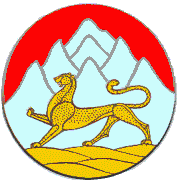 РАСПОРЯЖЕНИЕ                                                                                                                     ГЛАВЫ АДМИНИСТРАЦИИ МЕСТНОГО САМОУПРАВЛЕНИЯ ТЕРСКОГО СЕЛЬСКОГО ПОСЕЛЕНИЯ МОЗДОКСКОГО РАЙОНА РЕСПУБЛИКИ СЕВЕРНАЯ ОСЕТИЯ-АЛАНИЯ_____________________________________________________________  № 10                                                                        от 28.02.2024 г.О размещении предвыборных агитационных материаловВ соответствии с частью 7 статьи 55 Федерального Закона от 10.01.2003 года № 19-ФЗ О выборах Президента Российской Федерации (ред. от 14.11.2023г.)1.Определить на территории Терского сельского поселения следующие места для  размещения печатных предвыборных агитационных материалов:- ул.Красная № 56 ( информационный стенд АМС)- ул.Красная № 56 ( информационный стенд МУП « Терское УКХ»- ул.Красная № 58 ( информационный стенд)2.Настоящее распоряжение подлежит опубликованию в средствах  массовой информации.3.Настоящее распоряжение направить в территориальную избирательную комиссию Моздокского района.Глава Администрации 				              С.В.Мартынов